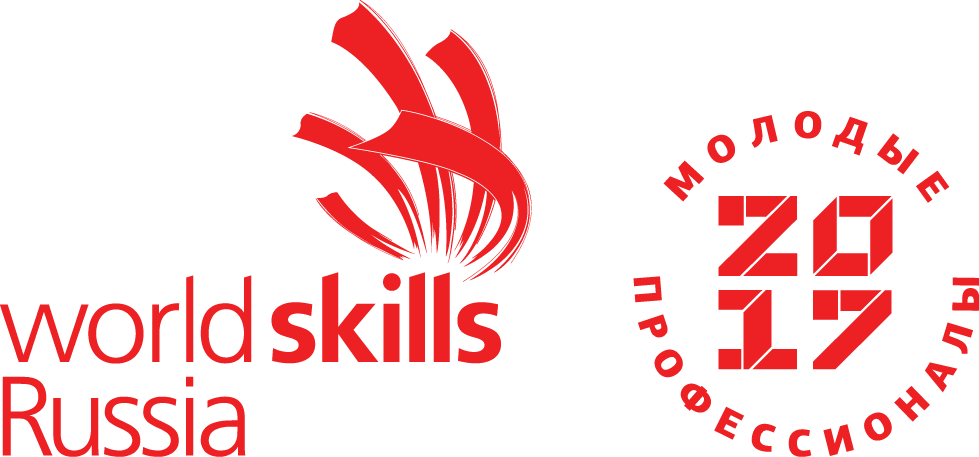 Согласовано:Главный эксперт__________________ Гардамшина Н.Н.«___» _____________ 2020  г.ПЛАН ЗАСТРОЙКИ КОМПЕТЕНЦИИПреподавание музыки в школе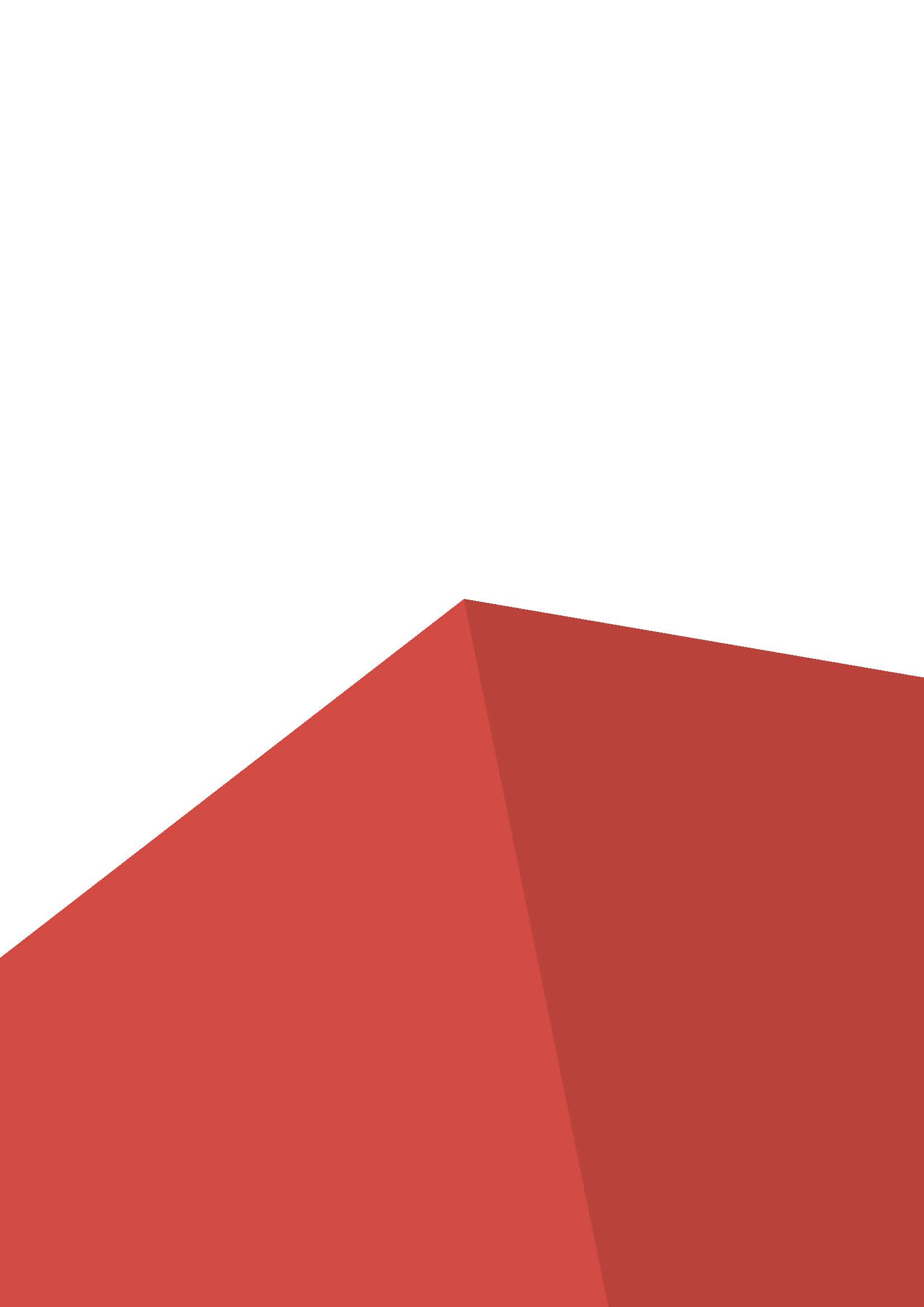 План застройки компетенции R57 Преподавание музыки в школеМодули A, E, F 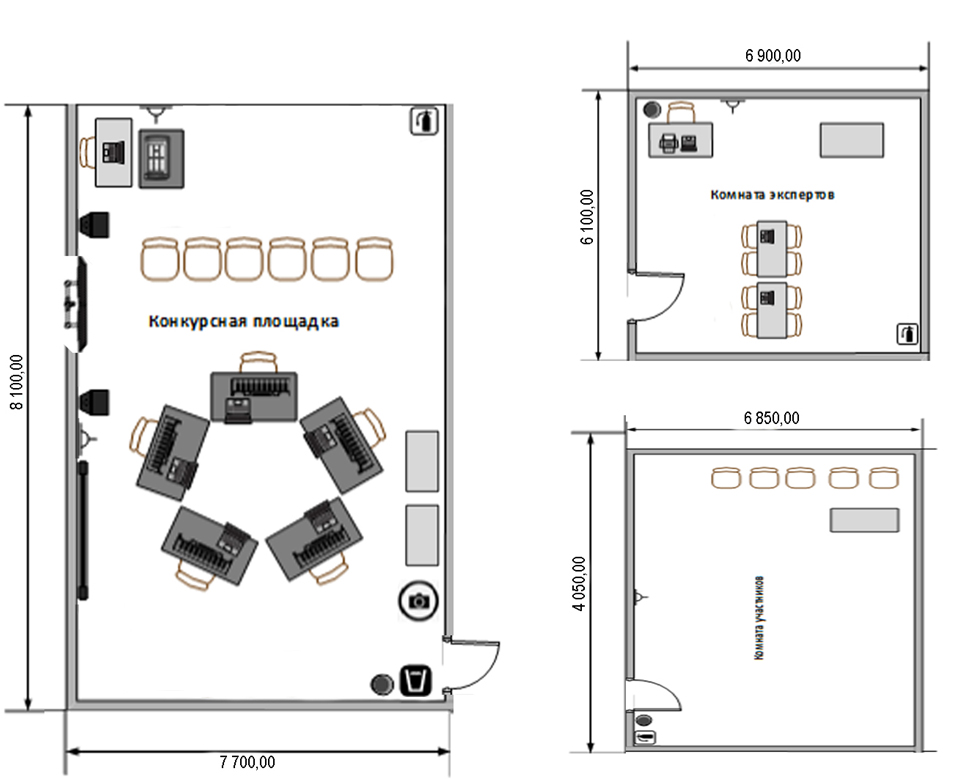 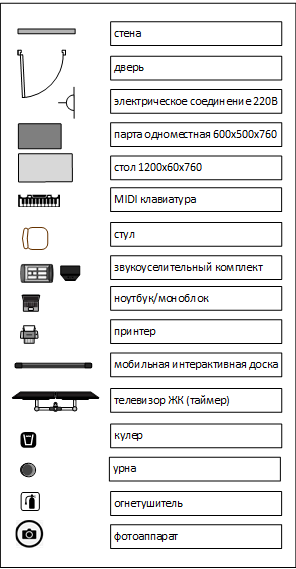 СОГЛАСОВАНОГлавный экспертГардмашина Н. НПлан застройки компетенции R57 Преподавание музыки в школе Модуль B 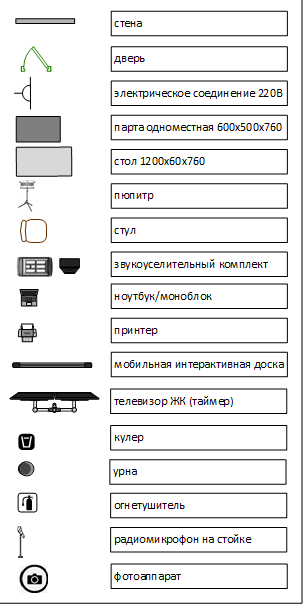 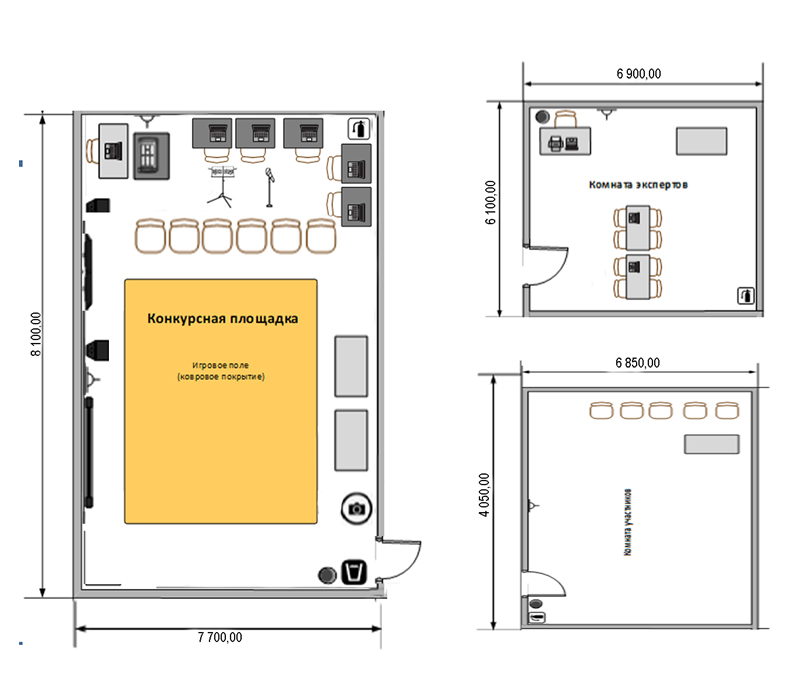 СОГЛАСОВАНОГлавный экспертГардмашина Н. Н.План застройки компетенции R57 Преподавание музыки в школеМодуль C 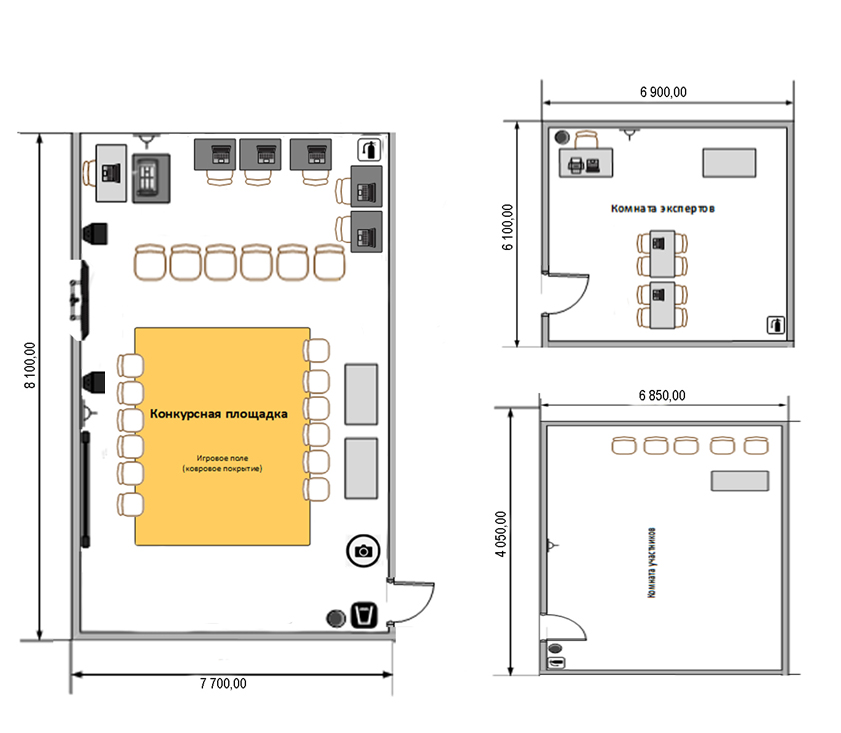 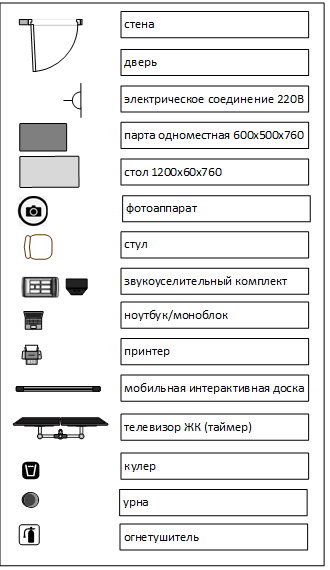 СОГЛАСОВАНОГлавный экспертГардмашина Н. Н.План застройки компетенции R57 Преподавание музыки в школеМодуль D 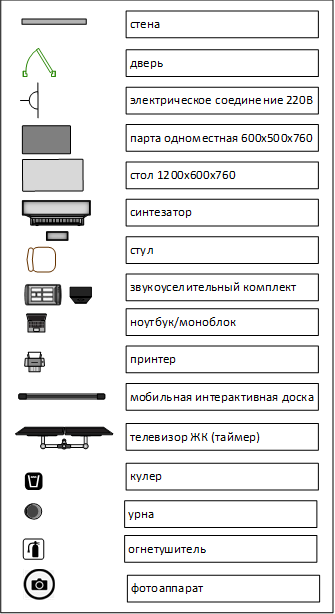 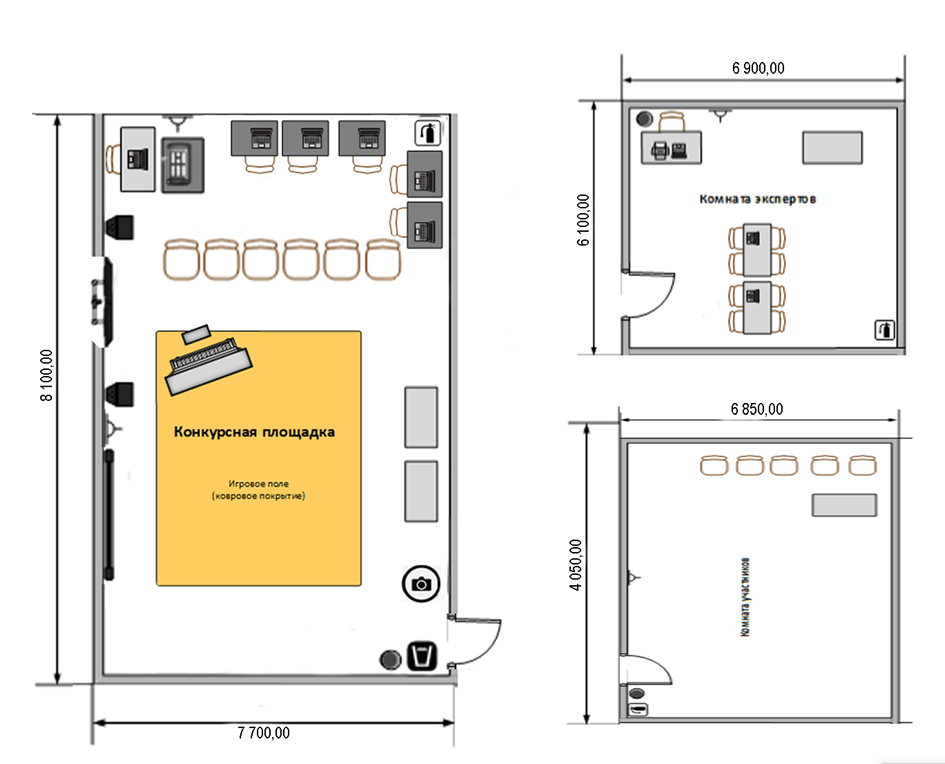 СОГЛАСОВАНОГлавный экспертГардмашина НН